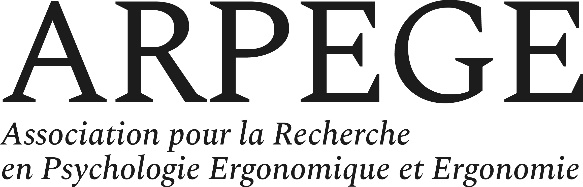 PouvoirAssemblée générale ordinaire 2020Je soussigné (nom, prénom(s), domicile) ………………………………………………………………………………  …………………………………………………………………………………………………………………………………………….,adhérent de l’Association pour la recherche en psychologie ergonomique et ergonomie, dont le siège est  situé 41 rue Gay Lussac, 75005 Paris, donne, par les présentes, pouvoir à M/Mme…………………………………………………………………………………………………………….…. pour me représenter à l’assemblée générale ordinaire qui se tiendra le 2 juillet 2020 exceptionnellement à distance du fait de la situation sanitaire et ce, lors des différents votes qui auront lieu durant cette assemblée générale.Fait à…………………………………, le……………………………………………………….(Signature précédée de la mention « Bon pour pouvoir ».)